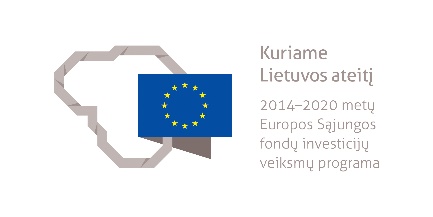 KROVIMO KRANO (HIDROMANIPULIATORIAUS) OPERATORIAUS MODULINĖ PROFESINIO MOKYMO PROGRAMA(Programos pavadinimas)Programos valstybinis kodas ir apimtis mokymosi kreditais:T32104108 – programa, skirta tęstiniam profesiniam mokymui, 20 mokymosi kreditųKvalifikacijos pavadinimas – savaeigio strėlinio krano operatoriusKvalifikacijos lygis pagal Lietuvos kvalifikacijų sandarą (LTKS) – IIIMinimalus reikalaujamas išsilavinimas kvalifikacijai įgyti:T32104108 – pagrindinis išsilavinimasReikalavimai profesinei patirčiai ir stojančiajam – ne jaunesnis kaip 18 metų amžius ir C1 arba C kategorijos transporto priemonių vairuotojo pažymėjimas arba TR1 traktorininko kategorijos pažymėjimasPrograma parengta įgyvendinant iš Europos Sąjungos struktūrinių fondų lėšų bendrai finansuojamą projektą „Lietuvos kvalifikacijų sistemos plėtra (I etapas)“ (projekto Nr. 09.4.1-ESFA-V-734-01-0001).1. PROGRAMOS APIBŪDINIMASProgramos paskirtis. Krovimo krano (hidromanipuliatoriaus) operatoriaus modulinė profesinio mokymo programa skirta kvalifikuotam savaeigio strėlinio krano operatoriui parengti, kuris gebėtų organizuoti darbus krano darbo zonoje ir eksploatuoti krovimo kraną (hidromanipuliatorių).Būsimo darbo specifika.Darbas reikalauja fizinės ištvermės, atidumo, susikaupimo.Savaeigio strėlinio krano operatoriaus darbo priemonė yra krovimo kranas (hidromanipuliatorius).Savaeigio strėlinio krano operatorius savo veikloje vadovaujasi darbuotojų saugos ir sveikatos, ergonomikos, darbo higienos, priešgaisrinės saugos, aplinkosaugos reikalavimais.2. PROGRAMOS PARAMETRAI* Šie moduliai vykdant tęstinį profesinį mokymą neįgyvendinami, o darbuotojų saugos ir sveikatos bei saugaus elgesio ekstremaliose situacijose mokymas yra integruojamas į kvalifikaciją sudarančioms kompetencijoms įgyti skirtus modulius.3. REKOMENDUOJAMA MODULIŲ SEKA* Šie moduliai vykdant tęstinį profesinį mokymą neįgyvendinami, o darbuotojų saugos ir sveikatos bei saugaus elgesio ekstremaliose situacijose mokymas yra integruojamas į kvalifikaciją sudarančioms kompetencijoms įgyti skirtus modulius.4. REKOMENDACIJOS DĖL PROFESINEI VEIKLAI REIKALINGŲ BENDRŲJŲ KOMPETENCIJŲ UGDYMO5. PROGRAMOS STRUKTŪRA, VYKDANT PIRMINĮ IR TĘSTINĮ PROFESINĮ MOKYMĄPastabosVykdant tęstinį profesinį mokymą asmens ankstesnio mokymosi pasiekimai įskaitomi švietimo ir mokslo ministro nustatyta tvarka.Tęstinio profesinio mokymo programos modulius gali vesti mokytojai, įgiję andragogikos žinių ir turintys tai pagrindžiantį dokumentą arba turintys neformaliojo suaugusiųjų švietimo patirties.Tęstinio profesinio mokymo programose darbuotojų saugos ir sveikatos mokymas integruojamas į kvalifikaciją sudarančioms kompetencijoms įgyti skirtus modulius. Darbuotojų saugos ir sveikatos mokoma pagal Mokinių, besimokančių pagal pagrindinio profesinio mokymo programas, darbuotojų saugos ir sveikatos programos aprašą, patvirtintą Lietuvos Respublikos švietimo ir mokslo ministro 2005 m. rugsėjo 28 d. įsakymu Nr. ISAK-1953 „Dėl Mokinių, besimokančių pagal pagrindinio profesinio mokymo programas, darbuotojų saugos ir sveikatos programos aprašo patvirtinimo“. Darbuotojų saugos ir sveikatos mokymą vedantis mokytojas turi būti baigęs darbuotojų saugos ir sveikatos mokymus ir turėti tai pagrindžiantį dokumentą.Tęstinio profesinio mokymo programose saugaus elgesio ekstremaliose situacijose mokymas integruojamas pagal poreikį į kvalifikaciją sudarančioms kompetencijoms įgyti skirtus modulius.6. PROGRAMOS MODULIŲ APRAŠAI6.1. ĮVADINIS MODULISNėra.6.2. KVALIFIKACIJĄ SUDARANČIOMS KOMPETENCIJOMS ĮGYTI SKIRTI MODULIAI6.2.1. Privalomieji moduliaiModulio pavadinimas – „Darbų organizavimas krano darbo zonoje“Modulio pavadinimas – „Krovimo krano (hidromanipuliatoriaus) eksploatavimas“6.3. PASIRENKAMIEJI MODULIAINėra.6.4. BAIGIAMASIS MODULISModulio pavadinimas – „Įvadas į darbo rinką“ Valstybinis kodasModulio pavadinimasLTKS lygisApimtis mokymosi kreditaisKompetencijosKompetencijų pasiekimą iliustruojantys mokymosi rezultataiĮvadinis modulis*Įvadinis modulis*Įvadinis modulis*Įvadinis modulis*Įvadinis modulis*Įvadinis modulis*Bendrieji moduliai*Bendrieji moduliai*Bendrieji moduliai*Bendrieji moduliai*Bendrieji moduliai*Bendrieji moduliai*Kvalifikaciją sudarančioms kompetencijoms įgyti skirti moduliai (iš viso 15 mokymosi kreditų)Kvalifikaciją sudarančioms kompetencijoms įgyti skirti moduliai (iš viso 15 mokymosi kreditų)Kvalifikaciją sudarančioms kompetencijoms įgyti skirti moduliai (iš viso 15 mokymosi kreditų)Kvalifikaciją sudarančioms kompetencijoms įgyti skirti moduliai (iš viso 15 mokymosi kreditų)Kvalifikaciją sudarančioms kompetencijoms įgyti skirti moduliai (iš viso 15 mokymosi kreditų)Kvalifikaciją sudarančioms kompetencijoms įgyti skirti moduliai (iš viso 15 mokymosi kreditų)Privalomieji (iš viso 15 mokymosi kreditų)Privalomieji (iš viso 15 mokymosi kreditų)Privalomieji (iš viso 15 mokymosi kreditų)Privalomieji (iš viso 15 mokymosi kreditų)Privalomieji (iš viso 15 mokymosi kreditų)Privalomieji (iš viso 15 mokymosi kreditų)310410008Darbų organizavimas krano darbo zonojeIII5Taikyti teisės aktų reikalavimus organizuojant saugų darbą kėlimo kranais.Paaiškinti darbo kėlimo kranais reikalavimus.Apibūdinti krano operatoriaus teises, pareigas ir atsakomybes.Apibūdinti pavojingų darbų organizavimo principus.Paaiškinti nelaimingų atsitikimų ir profesinių ligų prevencijos priemones.Imtis atitinkamų veiksmų atsidūrus avarinėje situacijoje.310410008Darbų organizavimas krano darbo zonojeIII5Organizuoti saugų krovinių kabinimą ir perkėlimą.Apibūdinti krovinių kabinimo įrangą ir jos tinkamą eksploatavimą.Paaiškinti tinkamo krovinių užkabinimo, reguliavimo ir atkabinimo principus.310410011Krovimo krano (hidromanipuliatoriaus) eksploatavimasIII10Valdyti krovimo kraną (hidromanipuliatorių).Paaiškinti krovimo krano (hidromanipuliatoriaus) pagrindinius techninius duomenis, konstrukciją, jo įrenginius bei veikimo principą.Įvertinti rizikos veiksnius krovimo krano (hidromanipuliatoriaus) darbo zonoje.Pastatyti krovimo kraną (hidromanipuliatorių) pagal reikalavimus.Patikrinti krovimo krano (hidromanipuliatoriaus) veikimą.Eksploatuoti krovimo kraną (hidromanipuliatorių) pagal reikalavimus.310410011Krovimo krano (hidromanipuliatoriaus) eksploatavimasIII10Vykdyti pakrovimo, iškrovimo ir montavimo darbus krovimo kranu (hidromanipuliatoriumi).Suprasti stropuotojo perduodamus žodinius pranešimus ar ženklus rankomis.Įvardyti krovinių rūšis ir įvertinti krovinio svorį.Apžiūrėti ir parinkti kėlimo reikmenis.Atlikti kėlimo operacijas (pakrovimo ir iškrovimo darbus).Atlikti konstrukcijų kėlimą, vykdant montavimo darbus krovimo kranu (hidromanipuliatoriumi).Užtikrinti saugų krovinių krovimą ir sandėliavimą.Pasirenkamieji moduliai*Pasirenkamieji moduliai*Pasirenkamieji moduliai*Pasirenkamieji moduliai*Pasirenkamieji moduliai*Pasirenkamieji moduliai*Baigiamasis modulis (iš viso 5 mokymosi kreditai)Baigiamasis modulis (iš viso 5 mokymosi kreditai)Baigiamasis modulis (iš viso 5 mokymosi kreditai)Baigiamasis modulis (iš viso 5 mokymosi kreditai)Baigiamasis modulis (iš viso 5 mokymosi kreditai)Baigiamasis modulis (iš viso 5 mokymosi kreditai)3000002Įvadas į darbo rinkąIII5Formuoti darbinius įgūdžius realioje darbo vietoje.Susipažinti su būsimo darbo specifika ir darbo vieta.Įvardyti asmenines integracijos į darbo rinką galimybes.Demonstruoti realioje darbo vietoje įgytas kompetencijas.Valstybinis kodasModulio pavadinimasLTKS lygisApimtis mokymosi kreditaisAsmens pasirengimo mokytis modulyje reikalavimai (jei taikoma)Įvadinis modulis*Įvadinis modulis*Įvadinis modulis*Įvadinis modulis*Įvadinis modulis*Bendrieji moduliai*Bendrieji moduliai*Bendrieji moduliai*Bendrieji moduliai*Bendrieji moduliai*Kvalifikaciją sudarančioms kompetencijoms įgyti skirti moduliai (iš viso 15 mokymosi kreditų)Kvalifikaciją sudarančioms kompetencijoms įgyti skirti moduliai (iš viso 15 mokymosi kreditų)Kvalifikaciją sudarančioms kompetencijoms įgyti skirti moduliai (iš viso 15 mokymosi kreditų)Kvalifikaciją sudarančioms kompetencijoms įgyti skirti moduliai (iš viso 15 mokymosi kreditų)Kvalifikaciją sudarančioms kompetencijoms įgyti skirti moduliai (iš viso 15 mokymosi kreditų)Privalomieji (iš viso 15 mokymosi kreditų)Privalomieji (iš viso 15 mokymosi kreditų)Privalomieji (iš viso 15 mokymosi kreditų)Privalomieji (iš viso 15 mokymosi kreditų)Privalomieji (iš viso 15 mokymosi kreditų)310410008Darbų organizavimas krano darbo zonojeIII5Netaikoma.310410011Krovimo krano (hidromanipuliatoriaus) eksploatavimasIII10C1 arba C kategorijos transporto priemonių vairuotojo pažymėjimas arba TR1 traktorininko kategorijos pažymėjimas.Pasirenkamieji moduliai*Pasirenkamieji moduliai*Pasirenkamieji moduliai*Pasirenkamieji moduliai*Pasirenkamieji moduliai*Baigiamasis modulis (iš viso 5 mokymosi kreditai)Baigiamasis modulis (iš viso 5 mokymosi kreditai)Baigiamasis modulis (iš viso 5 mokymosi kreditai)Baigiamasis modulis (iš viso 5 mokymosi kreditai)Baigiamasis modulis (iš viso 5 mokymosi kreditai)3000002Įvadas į darbo rinkąIII5Baigti visi savaeigio strėlinio krano operatoriaus kvalifikaciją sudarantys privalomieji moduliai.Bendrosios kompetencijosBendrųjų kompetencijų pasiekimą iliustruojantys mokymosi rezultataiRaštingumo kompetencijaParašyti gyvenimo aprašymą, motyvacinį laišką, prašymą, ataskaitą, elektroninį laišką.Bendrauti vartojant profesinę terminiją.Daugiakalbystės kompetencijaRašyti gyvenimo aprašymą, motyvacinį laišką, prašymą, elektroninį laišką užsienio kalba.Vartoti pagrindinius terminus, susijusius su darbu naudojant kėlimo kranus užsienio kalba.Matematinė kompetencija ir gamtos mokslų, technologijų ir inžinerijos kompetencijaAtlikti svorio, kiekio ir tūrio skaičiavimus.Naudotis ryšio ir komunikacijos priemonėmis.Skaitmeninė kompetencijaPildyti kompiuteriu dokumentus.Atlikti informacijos paiešką internete.Rinkti, apdoroti ir saugoti reikalingą darbui informaciją.Asmeninė, socialinė ir mokymosi mokytis kompetencijaĮsivertinti turimas žinias ir gebėjimus.Organizuoti savo mokymąsi.Pritaikyti turimas žinias ir gebėjimus dirbant individualiai ir kolektyve.Pilietiškumo kompetencijaValdyti savo psichologines būsenas, pojūčius ir savybes.Spręsti psichologines krizines situacijas.Gerbti save, kitus, savo šalį ir jos tradicijas.Verslumo kompetencijaRodyti iniciatyvą darbe, namie, kitoje aplinkojePadėti aplinkiniams, kada jiems reikia pagalbosDirbti savarankiškai, planuoti savo laiką.Kultūrinio sąmoningumo ir raiškos kompetencijaPažinti įvairių šalies regionų tradicijas ir papročius.Pažinti įvairių šalių kultūrinius skirtumus.Kvalifikacija – savaeigio strėlinio krano operatorius, LTKS lygis IIIKvalifikacija – savaeigio strėlinio krano operatorius, LTKS lygis IIIProgramos, skirtos pirminiam profesiniam mokymui, struktūra Programos, skirtos tęstiniam profesiniam mokymui, struktūraĮvadinis modulis (0 mokymosi kreditų)–Įvadinis modulis (0 mokymosi kreditų)–Bendrieji moduliai (0 mokymosi kreditų)–Bendrieji moduliai (0 mokymosi kreditų)–Kvalifikaciją sudarančioms kompetencijoms įgyti skirti moduliai (0 mokymosi kreditų)-Kvalifikaciją sudarančioms kompetencijoms įgyti skirti moduliai (iš viso 15 mokymosi kreditų)Darbų organizavimas krano darbo zonoje, 5 mokymosi kreditaiKrovimo krano (hidromanipuliatoriaus) eksploatavimas, 10 mokymosi kreditųPasirenkamieji moduliai (0 mokymosi kreditų)–Pasirenkamieji moduliai (0 mokymosi kreditų)–Baigiamasis modulis (iš viso 5 mokymosi kreditai)–Baigiamasis modulis (iš viso 5 mokymosi kreditai)Įvadas į darbo rinką, 5 mokymosi kreditaiValstybinis kodas310410008310410008Modulio LTKS lygisIIIIIIApimtis mokymosi kreditais55Asmens pasirengimo mokytis modulyje reikalavimai (jei taikoma)NetaikomaNetaikomaKompetencijosMokymosi rezultataiRekomenduojamas turinys mokymosi rezultatams pasiekti1. Taikyti teisės aktų reikalavimus organizuojant saugų darbą kėlimo kranais.1.1. Paaiškinti darbo kėlimo kranais reikalavimus.Tema. Teisės aktai, reglamentuojantys darbuotojų saugą ir sveikatą, darbą kėlimo kranaisLietuvos Respublikos darbuotojų saugos ir sveikatos įstatymasLietuvos Respublikos potencialiai pavojingų įrenginių priežiūros įstatymasKėlimo kranų naudojimo taisyklėsTechninis reglamentas „Mašinų sauga“Saugos ir sveikatos taisyklės statyboje DT 5-00Techninis reglamentas „Kėlimo reikmenys. Sertifikavimas ir ženklinimas“Saugos eksploatuojant elektros įrenginius taisyklėsRizikos vertinimo bendrieji nuostataiSaugos ir sveikatos apsaugos ženklų naudojimo darbovietėse nuostatai1. Taikyti teisės aktų reikalavimus organizuojant saugų darbą kėlimo kranais.1.2. Apibūdinti krano operatoriaus teises, pareigas ir atsakomybes.Tema. Darbuotojų, dirbančių su kranu, atsakomybėsKėlimo įrenginių priežiūros meistrasKėlimo kranų darbo vadovasKrano operatoriusKrovinių kabinėtojas (stropuotojas)Kėlimo kranų elektrikasKėlimo įrenginių šaltkalvis-montuotojasTema. Kranų darbų vykdymo reikalavimaiKrano operatoriaus veiksmai prieš darbo pradžiąKrano operatoriaus veiksmai darbo metuKrano operatoriaus veiksmai darbo pabaigojeVeiksmai ypatingais atvejais1. Taikyti teisės aktų reikalavimus organizuojant saugų darbą kėlimo kranais.1.3. Apibūdinti pavojingų darbų organizavimo principus.Tema. Pavojų identifikavimas ir darbų atlikimo organizavimasPavojų identifikavimasDarbuotojų mokymas saugiai atlikti jiems pavestus darbusKrano operatoriaus saugaus patekimo į darbo vietą reikalavimai ir naudojamos priemonėsDarbų su kranais organizavimo tvarkaPaskyra–leidimas, jos išdavimo tvarkaKrano pastatymas prie iškasų ir šlaitų bei elektros oro linijų1. Taikyti teisės aktų reikalavimus organizuojant saugų darbą kėlimo kranais.1.4. Paaiškinti nelaimingų atsitikimų ir profesinių ligų prevencijos priemones.Tema. Nelaimingi atsitikimai ir profesinės ligosNelaimingų atsitikimų ir avarijų priežastys dirbant kėlimo mašinomisNelaimingų atsitikimų ir profesinių ligų prevencijaRizikos vertinimas1. Taikyti teisės aktų reikalavimus organizuojant saugų darbą kėlimo kranais.1.5. Imtis atitinkamų veiksmų atsidūrus avarinėje situacijoje.Tema. Gaisrinė saugaGaisrinės saugos pagrindiniai reikalavimaiPirminių gaisro gesinimo priemonių naudojimas ir priežiūraVeiksmai gaisro atvejuVeiksmai evakuacijos atvejuTema. ElektrosaugaElektros srovės poveikis žmoguiSaugos eksploatuojant elektros įrenginius taisyklėsApsaugos nuo elektros poveikio priemonės ir būdaiĮžeminimasTema. Pirmosios pagalbos teikimasVeiksmai nelaimingo atsitikimo atvejuPirmoji pagalba (kraujavimo stabdymas, kaulų lūžiai, stuburo sužalojimas, nudegimas, nušalimas, saulės ir šilumos smūgis, smegenų sutrenkimas, defibriliatorius ir jo panaudojimo galimybės, įkandimai, pradinis gaivinimas)Tema. Kranų avarijosDažniausios kranų avarijų priežastysVeiksmai kranų avarijų atvejai2. Organizuoti saugų krovinių kabinimą ir perkėlimą.2.1. Apibūdinti krovinių kabinimo įrangą ir jos tinkamą eksploatavimą.Tema. Krovinių kabinimo ir kėlimo įtaisaiKrano kablio pakabaGriebtuvas (greiferis)Elektros magnetas, vakuuminis griebtuvasStropaiTraversosGriebtuvaiTaraTema. Stropų rūšys ir tipaiPlieninių vielinių lynų stropaiGrandininiai stropaiTekstiliniai (juostiniai, virviniai) stropaiStropų žyminės plokštelės, etiketėsStropų parinkimasStropų tinkamumo naudoti nustatymasStropų naudojimas nepalankioje aplinkojeGamintojo teikiama informacija apie stropo naudojimą ir techninę priežiūrą2. Organizuoti saugų krovinių kabinimą ir perkėlimą.2.2. Paaiškinti tinkamo krovinių užkabinimo, reguliavimo ir atkabinimo principus.Tema. Pasiruošimas kelti krovinįKrovinio masėSvorio centras ir stabilumasKrovinių stropavimo schemosKrovinio kėlimo reikmenų tinkamumo naudoti įvertinimasKrovinio užkabinimo būdaiKrovinių kabinimo ir kėlimo įtaisų parinkimas, jų techninės būklės patikrinimasTema. Užkabinto krovinio reguliavimas ir atkabinimasVeiksmai prieš krovinio kėlimąBandomasis kėlimasKrovinio reguliavimasApkrovos simetrijaSignalizavimasKrovinių sandėliavimo schemosKonstrukcijų montavimasKrovinių vartymo būdaiKrovinių padavimas per angasAtvejai, kada darbams privalo vadovauti kėlimo kranų darbo vadovasTransporto priemonių pakrovimas ir iškrovimasKrovinių perkėlimas keliais kranaisDarbas su kranais šalia elektros perdavimo linijų apsauginės zonosMokymosi pasiekimų vertinimo kriterijai Paaiškinti darbo kėlimo kranais reikalavimai. Apibūdintos krano operatoriaus teisės, pareigos ir atsakomybės. Apibūdinti pavojingų darbų organizavimo principai. Paaiškintos nelaimingų atsitikimų ir profesinių ligų prevencijos priemonės. Pademonstruotos žinios, kokių reikia imtis veiksmų atsidūrus avarinėje situacijoje ir gaisro atveju. Apibūdinta krovinių kabinimo įranga ir jos tinkamas eksploatavimas. Paaiškinti tinkamo krovinių užkabinimo, reguliavimo ir atkabinimo principai.Paaiškinti darbo kėlimo kranais reikalavimai. Apibūdintos krano operatoriaus teisės, pareigos ir atsakomybės. Apibūdinti pavojingų darbų organizavimo principai. Paaiškintos nelaimingų atsitikimų ir profesinių ligų prevencijos priemonės. Pademonstruotos žinios, kokių reikia imtis veiksmų atsidūrus avarinėje situacijoje ir gaisro atveju. Apibūdinta krovinių kabinimo įranga ir jos tinkamas eksploatavimas. Paaiškinti tinkamo krovinių užkabinimo, reguliavimo ir atkabinimo principai.Reikalavimai mokymui skirtiems metodiniams ir materialiesiems ištekliamsMokymo(si) medžiaga:Vadovėliai ir kita mokomoji medžiagaLietuvos Respublikos potencialiai pavojingų įrenginių priežiūros įstatymasKėlimo kranų naudojimo taisyklėsTechninis reglamentas „Mašinų sauga“Saugos ir sveikatos taisyklės statyboje DT 5-00Techninis reglamentas „Kėlimo reikmenys. Sertifikavimas ir ženklinimas“Kėlimo kranų gamintojų techniniai ir eksploatavimo dokumentų pavyzdžiaiSaugos ir sveikatos apsaugos ženklų naudojimo darbovietėse nuostataiMokymo(si) priemonės:Vaizdinės priemonės, plakatai, schemos, video medžiagaMokymo(si) medžiaga:Vadovėliai ir kita mokomoji medžiagaLietuvos Respublikos potencialiai pavojingų įrenginių priežiūros įstatymasKėlimo kranų naudojimo taisyklėsTechninis reglamentas „Mašinų sauga“Saugos ir sveikatos taisyklės statyboje DT 5-00Techninis reglamentas „Kėlimo reikmenys. Sertifikavimas ir ženklinimas“Kėlimo kranų gamintojų techniniai ir eksploatavimo dokumentų pavyzdžiaiSaugos ir sveikatos apsaugos ženklų naudojimo darbovietėse nuostataiMokymo(si) priemonės:Vaizdinės priemonės, plakatai, schemos, video medžiagaReikalavimai teorinio ir praktinio mokymo vietaiKlasė ar kita mokymui(si) pritaikyta patalpa su techninėmis priemonėmis (kompiuteriu, vaizdo projektoriumi) mokymo(si) medžiagai pateikti.Praktinio mokymo vieta, aprūpinta kranu, kroviniais, krovinių kėlimo ir kabinimo įtaisai. Klasė ar kita mokymui(si) pritaikyta patalpa su techninėmis priemonėmis (kompiuteriu, vaizdo projektoriumi) mokymo(si) medžiagai pateikti.Praktinio mokymo vieta, aprūpinta kranu, kroviniais, krovinių kėlimo ir kabinimo įtaisai. Reikalavimai mokytojų dalykiniam pasirengimui (dalykinei kvalifikacijai)Modulį gali vesti mokytojas, turintis:1) Lietuvos Respublikos švietimo įstatyme ir Reikalavimų mokytojų kvalifikacijai apraše, patvirtintame Lietuvos Respublikos švietimo ir mokslo ministro 2014 m. rugpjūčio 29 d. įsakymu Nr. V-774 „Dėl Reikalavimų mokytojų kvalifikacijai aprašo patvirtinimo“, nustatytą išsilavinimą ir kvalifikaciją;2) kompetenciją dirbti kėlimo įrenginių priežiūros meistru;3) inžinerijos mokslų ar technologijos mokslų studijų krypčių grupės (ar lygiavertį) išsilavinimą ir profesinę patirtį modulio kompetencijas atitinkančioje veiklos srityje.Darbuotojų saugos ir sveikatos temas gali mokyti, turintis kompetenciją dirbti darbuotojų saugos ir sveikatos specialistu visų ekonominės veiklos rūšių įmonėse.Modulį gali vesti mokytojas, turintis:1) Lietuvos Respublikos švietimo įstatyme ir Reikalavimų mokytojų kvalifikacijai apraše, patvirtintame Lietuvos Respublikos švietimo ir mokslo ministro 2014 m. rugpjūčio 29 d. įsakymu Nr. V-774 „Dėl Reikalavimų mokytojų kvalifikacijai aprašo patvirtinimo“, nustatytą išsilavinimą ir kvalifikaciją;2) kompetenciją dirbti kėlimo įrenginių priežiūros meistru;3) inžinerijos mokslų ar technologijos mokslų studijų krypčių grupės (ar lygiavertį) išsilavinimą ir profesinę patirtį modulio kompetencijas atitinkančioje veiklos srityje.Darbuotojų saugos ir sveikatos temas gali mokyti, turintis kompetenciją dirbti darbuotojų saugos ir sveikatos specialistu visų ekonominės veiklos rūšių įmonėse.Valstybinis kodas310410011310410011Modulio LTKS lygisIIIIIIApimtis mokymosi kreditais1010Asmens pasirengimo mokytis modulyje reikalavimai (jei taikoma)C1 arba C kategorijos transporto priemonių vairuotojo pažymėjimas arba TR1 traktorininko kategorijos pažymėjimasC1 arba C kategorijos transporto priemonių vairuotojo pažymėjimas arba TR1 traktorininko kategorijos pažymėjimasKompetencijosMokymosi rezultataiRekomenduojamas turinys mokymosi rezultatams pasiekti1. Valdyti krovimo kraną (hidromanipuliatorių).1.1. Paaiškinti krovimo krano (hidromanipuliatoriaus) pagrindinius techninius duomenis, konstrukciją, jo įrenginius bei veikimo principą.Tema. Krovimo krano (hidromanipuliatoriaus) konstrukcijaKrovimo krano (hidromanipuliatoriaus) pagrindiniai techniniai duomenys, krovimo konstrukcijaTrišakio krano (vožtuvo) konstrukcija, išleidžiamosios atramos, kolonos ir posūkio įrenginys, strėlės ir rotatoriaus įrenginysKrovimo krano (hidromanipuliatoriaus) keičiamieji kėlimo reikmenysKrano darbo režimaiTema. Hidraulinės mašinos, įrenginiaiHidraulinės mašinos, įrenginiai, jų veikimo principaiHidraulinių pavarų elementai ir įrenginiaiKrovimo krano (hidromanipuliatoriaus) techninė dokumentacijaKrovimo krano (hidromanipuliatoriaus) valdymo pultas1. Valdyti krovimo kraną (hidromanipuliatorių).1.2. Įvertinti rizikos veiksnius krovimo krano (hidromanipuliatoriaus) darbo zonoje.Tema. Rizikos veiksnių krovimo krano (hidromanipuliatoriaus) darbo zonoje ir atliekant darbus su krovimo kranu (hidromanipuliatoriumi) vertinimasDarbas krovimo kranu (hidromanipuliatoriumi) elektros tiekimo linijos apsauginėje vietojeKrano darbo zonosKroviniai, kurios draudžiama kelti su krovimo kranu (hidromanipuliatoriumi)Pavojingų krovinių perkėlimas su krovimo kranu (hidromanipuliatoriumi)Profesinės rizikos veiksniai dirbant su krovimo kranais (hidromanipuliatoriais)1. Valdyti krovimo kraną (hidromanipuliatorių).1.3. Pastatyti krovimo kraną (hidromanipuliatorių) pagal reikalavimus.Tema. Krovimo krano (hidromanipuliatoriaus) pastatymasKrovimo krano (hidromanipuliatoriaus) pastatymo reikalavimaiKrovimo krano (hidromanipuliatoriaus) stovumasVeiksniai, turintys įtakos krovimo krano (hidromanipuliatoriaus) pastatymuiKrovimo krano (hidromanipuliatoriaus) pastatymas darbo vietoje1. Valdyti krovimo kraną (hidromanipuliatorių).1.4. Patikrinti krovimo krano (hidromanipuliatoriaus) veikimą.Tema. Krovimo krano (hidromanipuliatoriaus) veikimo patikraKrovimo krano (hidromanipuliatoriaus) naudojimo taisyklėsKrano judesiai, nurodyti krovimo krano (hidromanipuliatoriaus) naudojimo instrukcijojeKrovimo krano (hidromanipuliatoriaus) patikrinimas jį apžiūrint, tuščia eiga išbandant pagrindinius jo mechanizmus ir perkeliant lengvą krovinį1. Valdyti krovimo kraną (hidromanipuliatorių).1.5. Eksploatuoti krovimo kraną (hidromanipuliatorių) pagal reikalavimus.Tema. Krovimo krano (hidromanipuliatoriaus) techninė patikraVizualus vertinimas ar kranas yra tinkamas naudotiKrovimo kranų (hidromanipuliatoriaus) defektai, gedimai ir jų priežastysDetalių dilimo priklausomybė nuo krano darbo laikoKrano nuolatinė priežiūra ir remontasTema. Krovimo krano (hidromanipulaitoriaus) priežiūros ir remonto dokumentacijaKrovimo krano (hidromanipuliatoriaus) priežiūros dokumentacija, jos pildyms ir saugojimasKrovimo krano (hidromanipuliatoriaus) remontų apskaitos dokumentacija, jos pildymasTema. Krovimo krano (hidromanipuliatoriaus) priežiūraKrovimo krano (hidromanipuliatoriaus) kasdieninė (kaspamaininė) priežiūraPeriodinė ir sezoninė techninės būklės priežiūraKrano detalių, mazgų ir krovinių kabinimo įtaisų leistinos nudilimo normos, defektavimas, brokavimas ir remontasDažniausisi pasitaikantys krovimo krano (hidromanipuliatoriaus) gedimaiTema. Krovimo kranų (hidromanipuliatoriaus) eksploatavimasKrovimo krano (hidromanipuliatoriaus) eksploatavimo reikalavimaiKrovimo krano (hidromanipuliatoriaus) naudojimo instrukcijaVažiavimas krovimo kranu (hidromanipuliatoriumi) automobilių keliais2. Vykdyti pakrovimo, iškrovimo ir montavimo darbus krovimo kranu (hidromanipuliatoriumi). 2.1. Suprasti stropuotojo perduodamus žodinius pranešimus ar ženklus rankomis.Tema. Pasikeitimo informacijos tarp stropuotojo ir krano operatoriaus pagrindiniai ženklaiPasikeitimo informacijos tarp stropuotojo ir krano operatoriausDarbuotojų saugos ir sveikatos instrukcijų reikalavimaiStropuotojo ir krano operatoriaus pareiginės, saugos ir sveikatos instrukcijosSignalizuotojo skyrimo tvarka2. Vykdyti pakrovimo, iškrovimo ir montavimo darbus krovimo kranu (hidromanipuliatoriumi). 2.2. Įvardyti krovinių rūšis ir įvertinti krovinio svorį.Tema. Krovinio įvertinimasKrovinių ženklinimas Krovinių svorio nustatymasKrovinio gabaritų, svorio, svorio centro įvertinimasKrovinių rūšys, jų stropavimo schemosReikalavimai patikimam krovinių aprišimui ir užkabinimui, saugiam perkėlimui, gabenimui ir nuleidimui2. Vykdyti pakrovimo, iškrovimo ir montavimo darbus krovimo kranu (hidromanipuliatoriumi). 2.3. Apžiūrėti ir parinkti kėlimo reikmenis.Tema. Krovinių kabinimo ir kėlimo įrangos būklės vertinimasKabliai, stropai, traversos, tara, griebtuvaiKrovinių kabinimo ir kėlimo įranga, jos naudojimas ir brokavimasStropavimo schemos2. Vykdyti pakrovimo, iškrovimo ir montavimo darbus krovimo kranu (hidromanipuliatoriumi). 2.4. Atlikti kėlimo operacijas (pakrovimo ir iškrovimo darbus).Tema. Pakrovimo ir iškrovimo darbaiKrovinių kėlimas esant didžiausiajam ir mažiausiajam strėlės siekiuiDidžiausioji ir mažiausioji apkrovaAutomobilių, pusvagonių, platformų pakrovimo ir iškrovimo darbų organizavimasPavojingų, nestandartinių krovinių pakrovimas ir iškrovimasIlgų ir didelių gabaritų krovinių bei krovinių, artimų krano keliamajai galiai, kėlimasRąstų pakrovimas ir iškrovimas 2. Vykdyti pakrovimo, iškrovimo ir montavimo darbus krovimo kranu (hidromanipuliatoriumi). 2.5. Atlikti konstrukcijų kėlimą, vykdant montavimo darbus krovimo kranu (hidromanipuliatoriumi).Tema. Konstrukcijų montavimasKonstrukcijų montavimo darbai krovimo kranu (hidromanipuliatoriumi)Krovinių svorio nustatymasKrovimo krano (hidromanipuliatoriaus) veikimo pavojingos zonosSąlygos kai draudžiama dirbti krovimo kranu (hidromanipuliatoriumi)Kėlimas mažinant krovinio svyravimąDarbų technologijos (vykdymo) projektas, technologinės kortelės, darbo brėžiniai, schemos, statybos montavimo darbų vykdymo ypatumai2. Vykdyti pakrovimo, iškrovimo ir montavimo darbus krovimo kranu (hidromanipuliatoriumi). 2.6. Užtikrinti saugų krovinių krovimą ir sandėliavimą.Tema. Krovinių krovimas ir sandėliavimasKrovinių pakrovimas į transporto priemonęKrovinių iškrovimas į sandėliavimo vietąKrovinių sandėliavimasKrovinių saugojimas lauko aikštelėjeSandėliavimo vietų tipaiSandėliavimo vietos paruošimasKrovinių sandėliavimo schemosMokymosi pasiekimų vertinimo kriterijaiPaaiškinti krovimo krano (hidromanipuliatoriaus) pagrindiniai techniniai duomenys, konstrukcija, jo įrenginiai bei veikimo principas. Įvertinti rizikos veiksniai krovimo krano (hidromanipuliatoriaus) darbo zonoje ir atliekant darbus su krovimo kranu (hidromanipuliatoriumi). Krovimo kranas (hidromanipuliatorius) pastatytas pagal reikalavimus. Patikrintas krovimo krano (hidromanipuliatoriaus) veikimas. Krovimo kranas (hidromanipuliatorius) eksploatuotas pagal reikalavimus. Apibūdintas krovimo krano (hidromanipuliatoriaus) techninės patikros organizavimas. Apibūdinti krovimo krano (hidromanipuliatoriaus) remonto darbai. Apibūdinti pildomi krovimo krano (hidromanipuliatoriaus) priežiūros dokumentai. Suprasti pasikeitimo informaciją tarp stropuotojo ir krano operatoriaus ženklai. Įvardytos krovinių rūšys ir įvertintas krovinys. Apžiūrėti ir parinkti kėlimo reikmenys. Atlikti pakrovimo ir iškrovimo darbai krovimo kranu (hidromanipuliatoriumi) laikantis darbuotojų saugos ir sveikatos reikalavimų. Atlikti konstrukcijų kėlimo, vykdant montavimo darbus, darbai krovimo kranu (hidromanipuliatoriumi). Pademonstruotas saugus krovinių krovimas ir sandėliavimas laikantis krovinių sandėliavimo schemų.Paaiškinti krovimo krano (hidromanipuliatoriaus) pagrindiniai techniniai duomenys, konstrukcija, jo įrenginiai bei veikimo principas. Įvertinti rizikos veiksniai krovimo krano (hidromanipuliatoriaus) darbo zonoje ir atliekant darbus su krovimo kranu (hidromanipuliatoriumi). Krovimo kranas (hidromanipuliatorius) pastatytas pagal reikalavimus. Patikrintas krovimo krano (hidromanipuliatoriaus) veikimas. Krovimo kranas (hidromanipuliatorius) eksploatuotas pagal reikalavimus. Apibūdintas krovimo krano (hidromanipuliatoriaus) techninės patikros organizavimas. Apibūdinti krovimo krano (hidromanipuliatoriaus) remonto darbai. Apibūdinti pildomi krovimo krano (hidromanipuliatoriaus) priežiūros dokumentai. Suprasti pasikeitimo informaciją tarp stropuotojo ir krano operatoriaus ženklai. Įvardytos krovinių rūšys ir įvertintas krovinys. Apžiūrėti ir parinkti kėlimo reikmenys. Atlikti pakrovimo ir iškrovimo darbai krovimo kranu (hidromanipuliatoriumi) laikantis darbuotojų saugos ir sveikatos reikalavimų. Atlikti konstrukcijų kėlimo, vykdant montavimo darbus, darbai krovimo kranu (hidromanipuliatoriumi). Pademonstruotas saugus krovinių krovimas ir sandėliavimas laikantis krovinių sandėliavimo schemų.Reikalavimai mokymui skirtiems metodiniams ir materialiesiems ištekliamsMokymo(si) medžiaga:Vadovėliai ir kita mokomoji medžiagaKėlimo kranų naudojimo taisyklėsKrovimo krano (hidromanipuliatoriaus) gamintojo parengti naudotojo vadovai ir instrukcijosHidraulinių mašinų, įrenginių, įrankių naudojimo instrukcijosKrovimo krano (hidromanipuliatoriaus) gamintojo techniniai ir eksploatavimo dokumentų pavyzdžiaiSaugos ir sveikatos apsaugos ženklų naudojimo darbovietėse nuostataiMokymo(si) priemonės:Vaizdinės priemonės, plakatai, schemos, video medžiagaMokymo(si) medžiaga:Vadovėliai ir kita mokomoji medžiagaKėlimo kranų naudojimo taisyklėsKrovimo krano (hidromanipuliatoriaus) gamintojo parengti naudotojo vadovai ir instrukcijosHidraulinių mašinų, įrenginių, įrankių naudojimo instrukcijosKrovimo krano (hidromanipuliatoriaus) gamintojo techniniai ir eksploatavimo dokumentų pavyzdžiaiSaugos ir sveikatos apsaugos ženklų naudojimo darbovietėse nuostataiMokymo(si) priemonės:Vaizdinės priemonės, plakatai, schemos, video medžiagaReikalavimai teorinio ir praktinio mokymo vietaiKlasė ar kita mokymuisi pritaikyta patalpa su techninėmis priemonėmis (kompiuteriu, vaizdo projektoriumi) mokymo(si) medžiagai pateikti.Praktinio mokymo vieta, aprūpinta krovimo kranu (hidromanipuliatorimi), kroviniais, krovinių kėlimo ir kabinimo įtaisais.Klasė ar kita mokymuisi pritaikyta patalpa su techninėmis priemonėmis (kompiuteriu, vaizdo projektoriumi) mokymo(si) medžiagai pateikti.Praktinio mokymo vieta, aprūpinta krovimo kranu (hidromanipuliatorimi), kroviniais, krovinių kėlimo ir kabinimo įtaisais.Reikalavimai mokytojų dalykiniam pasirengimui (dalykinei kvalifikacijai)Modulį gali vesti mokytojas, turintis:1) Lietuvos Respublikos švietimo įstatyme ir Reikalavimų mokytojų kvalifikacijai apraše, patvirtintame Lietuvos Respublikos švietimo ir mokslo ministro 2014 m. rugpjūčio 29 d. įsakymu Nr. V-774 „Dėl Reikalavimų mokytojų kvalifikacijai aprašo patvirtinimo“, nustatytą išsilavinimą ir kvalifikaciją;2) kompetenciją dirbti kėlimo įrenginių priežiūros meistru;3) kompetenciją valdyti (naudoti) hidraulinį krovimo kraną ir 1 metų krovimo kranų valdymo profesinę patirtį arba inžinerijos mokslų ar technologijos mokslų studijų krypčių grupės (ar lygiavertį) išsilavinimą ir profesinę patirtį modulio kompetencijas atitinkančioje veiklos srityje.Darbuotojų saugos ir sveikatos temas gali mokyti, turintis kompetenciją dirbti darbuotojų saugos ir sveikatos specialistu visų ekonominės veiklos rūšių įmonėse.Modulį gali vesti mokytojas, turintis:1) Lietuvos Respublikos švietimo įstatyme ir Reikalavimų mokytojų kvalifikacijai apraše, patvirtintame Lietuvos Respublikos švietimo ir mokslo ministro 2014 m. rugpjūčio 29 d. įsakymu Nr. V-774 „Dėl Reikalavimų mokytojų kvalifikacijai aprašo patvirtinimo“, nustatytą išsilavinimą ir kvalifikaciją;2) kompetenciją dirbti kėlimo įrenginių priežiūros meistru;3) kompetenciją valdyti (naudoti) hidraulinį krovimo kraną ir 1 metų krovimo kranų valdymo profesinę patirtį arba inžinerijos mokslų ar technologijos mokslų studijų krypčių grupės (ar lygiavertį) išsilavinimą ir profesinę patirtį modulio kompetencijas atitinkančioje veiklos srityje.Darbuotojų saugos ir sveikatos temas gali mokyti, turintis kompetenciją dirbti darbuotojų saugos ir sveikatos specialistu visų ekonominės veiklos rūšių įmonėse.Valstybinis kodas3000002Modulio LTKS lygisIIIApimtis mokymosi kreditais5KompetencijosMokymosi rezultatai1. Formuoti darbinius įgūdžius realioje darbo vietoje.1.1. Susipažinti su būsimo darbo specifika ir darbo vieta.1.2. Įvardyti asmenines integracijos į darbo rinką galimybes.1.3. Demonstruoti realioje darbo vietoje įgytas kompetencijas.Mokymosi pasiekimų vertinimo kriterijaiSiūlomas baigiamojo modulio vertinimas – atlikta (neatlikta).Reikalavimai mokymui skirtiems metodiniams ir materialiesiems ištekliamsNėra.Reikalavimai teorinio ir praktinio mokymo vietaiDarbo vieta, leidžianti įtvirtinti įgytas savaeigio strėlinio krano operatoriaus kvalifikaciją sudariančias kompetencijas.Reikalavimai mokytojų dalykiniam pasirengimui (dalykinei kvalifikacijai)Mokinio mokymuisi modulio metu vadovauja mokytojas, turintis:1) Lietuvos Respublikos švietimo įstatyme ir Reikalavimų mokytojų kvalifikacijai apraše, patvirtintame Lietuvos Respublikos švietimo ir mokslo ministro 2014 m. rugpjūčio 29 d. įsakymu Nr. V-774 „Dėl Reikalavimų mokytojų kvalifikacijai aprašo patvirtinimo“, nustatytą išsilavinimą ir kvalifikaciją;2) kompetenciją dirbti kėlimo įrenginių priežiūros meistru;3) kompetenciją valdyti (naudoti) hidraulinį krovimo kraną ir 1 metų krovimo kranų valdymo profesinę patirtį arba inžinerijos mokslų ar technologijos mokslų studijų krypčių grupės (ar lygiavertį) išsilavinimą ir krovimo kranų valdymo ar eksploatavimo profesinę patirtį.Mokinio mokymuisi realioje darbo vietoje vadovaujantis praktikos vadovas turi turėti ne mažesnę kaip 1 metų hidraulinių krovimo kranų valdymo profesinę patirtį.